 CCC Work Group, Poverty Busters,
& The Connection InitiativeJune 5, 2024   1–2:30 pm
Sunrise County Economic Forum, 7 Ames Way, Machias
Meeting Agenda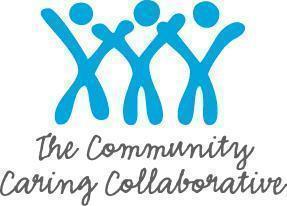 1:00 pmIntroductions & Announcements1:20 pmNeeds & OffersLocal Employment Opportunities3.1:35 pm Rural Aspirations (Todd West) Youth Leadership Challenge: building and expanding educational and professional learning opportunities for rural students and teachers in nonprofit and educational partnerships2:05 pmDowneast Community Population Health Initiative Survey Results with Older Adults - moving to strategies2:20 pmTCI Trends